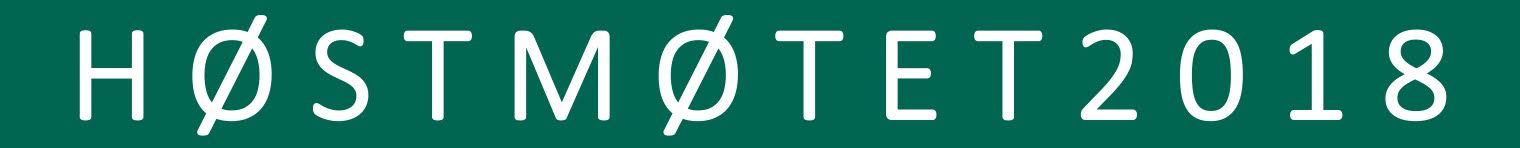 Deltakere på Norsk Redaktørforenings høstmøte 2018NavnTittelRedaksjonKathleen Buerredaksjonssjef ABC NyheterTor StrandredaktørABC NyheterTone Sofie Aglenpolitisk redaktørAdresseavisenKirsti HusbysjefredaktørAdresseavisenEspen Egil HansensjefredaktørAftenpostenTone Tveøy Strøm-GundersennyhetsredaktørAftenpostenLillian VambheimfeatureredaktørAftenpostenBertil ValderhaugredaktørAftenpostenHarald StanghelleredaktørAftenpostenKarianne SteinslandnyhetslederAftenpostenKatrine LianyhetsredaktørAgderposten Øyvind Klausensjefredaktør og administrerende direktørAgderpostenEspen Stensrudansvarlig redaktør Aller Media / Dagbladet TemaAstrid KroghredaksjonssjefAltapostenAre StokstadkonsernsjefAmediaJan-Eirik HanssensjefredaktørAvisa NordlandHans Trygve HolmredaktørAvisa NordlandKjell Eirik MikkelsenredaksjonssjefBergensavisenSigvald SveinbjørnssonsjefredaktørBergensavisenKjersti Sortlandansvarlig redaktørBudstikkaJørgen Dahl KristensenredaksjonssjefBudstikkaLive ThorsenredaksjonssjefD2 + SmakAlexandra Beverfjordansvarlig redaktørDagbladetBjørn BoreredaksjonssjefDagbladet PlussVebjørn SelbekksjefredaktørDagenAstrid Dalehaug NorheimnyhetsredaktørDagenGry EgenesfeatureredaktørDagens NæringslivEva GrindekommentatorDagens NæringslivIngeborg Volanredaktør for leserutviklingDagens NæringslivEirik Hoff LysholmsjefredaktørDagsavisenKatrine Strømreportasjeleder Dagsavisen FremtidenTine Jensenansvarlig redaktørDiscovery Networks Norway Eirik Koren sportsredaktørDiscovery Networks Norway Jannicke EnganregionredaktørNRKReidar KristiansenredaksjonssjefNRKKristin Monstadansvarlig redaktørDrammens TidendeKjersti Moansvarlig redaktørEgmont PublishingAnders Lie Brennaansvarlig redaktørenerWE.noHege Bakkenansvarlig redaktørFagbladetBerit NymannestlederFagpressenPer Brikt Olsenadministrerende direktørFagpressenSvend Arne Veeredaktør og dagleg leiarFirdapostenErling Wågeansvarleg redaktørFjordenes TidendeBengt Flatenansvarlig redaktør og daglig lederFjordingenNavnTittelRedaksjonSolfrid Rødansvarlig redaktørFonteneNina Kristiansenansvarlig redaktør og daglig lederforskning.noRené SvendsensjefredaktørFredriksstad BladFrode RønningredaktørFri FagbevegelseEivind LjøstadsjefredaktørFædrelandsvennenAudun Bårdsethansvarlig redaktør og daglig lederGjengangerenAnne EkornholmenutviklingsredaktørHamar ArbeiderbladRunar Kristiansenhøyskolelærer / journalistHøyskolen KristianiaChristina Gulbrandsenansvarlig redaktørIngeniørenes stemmeHanne LøvikfagmedarbeiderInstitutt for journalistikkHanne Lund-Nilsenmarkeds- og kommunikasjonsansvarlig Institutt for JournalistikkRoger Aarli-Grøndalenansvarlig redaktørJournalistenIngeborg HeldalsjefredaktørKKGøril Huseansvarlig redaktør og daglig leder Klar TaleKatrine Ree HolmøyutviklingsredaktørKlassekampenMari Skurdalansvarlig redaktørKlassekampenBritt Sofie Hestvikansvarlig redaktør og administrerende direktørKommunal RapportRune HetlandgeneralsekretærLandslaget for lokalaviserRandi S. Øgreyadministrerende direktørMediebedriftenes LandsforeningTorill Roåsøkonomi- og adm.sjefMediebedriftenes LandsforeningErik WaatlandredaktørMedier 24Ole Alexander  SauejournalistMedier 24Cornelia KristiansenutviklingsredaktørMorgenbladetAnna B. Jenssenansvarlig redaktørMorgenbladetAne FarsethåskulturredaktørMorgenbladetIvar A. IversenredaksjonssjefMorgenbladetKim RisethsjefredaktørNamdalsavisaAlexander GjermundshaugreportasjelederNationenIrene HalvorsensjefredaktørNationenSvein Ove HanslinyhetsredaktørNationenThor Harald HenriksenvaktsjefNordlysHege Iren FrantzenlederNorsk JournalistlagElin FloberghagengeneralsekretærNorsk PresseforbundArne JensengeneralsekretærNorsk RedaktørforeningNils E. ØypensjonistNorsk RedaktørforeningReidun Kjelling Nybøass. generalsekretærNorsk RedaktørforeningMonica AndersensekretærNorsk RedaktørforeningDan Kåre EngebretsenredaksjonssjefNRKHildegunn SoldalnettsjefNRKKai Aage PedersenregionredaktørNRKPer Arne KalbakketikkredaktørNRKLars A. KristiansenredaktørNRKHeidi PleymregionredaktørNRK Hege ØygarenredaksjonssjefNRKNina EinemnyhetssjefNRKTone LibråtenredaksjonssjefNRKIda Anna HaugenfrontredaktørNRK Anne ÅnstadnyhetssjefNTBKristin Viker AanensennyhetssjefNTBMagnus Aabechredaktør, utviklingsavdelingenNTBNina Merete EldornyhetssjefNTBNavnTittelRedaksjonMads Yngve Storviksjefredaktør og administrerende direktørNTBJens Barlandmedieforsker/førsteamanuensisNTNUErik Sønstelieansvarlig redaktør og daglig lederOppland ArbeiderbladMagne S. Otterdaldaglig lederOslo Media HouseHans Sverre Sjøvollpolitimester Oslo politidistriktAstrid GjøsundkommunikasjonsrådgiverOslo PolitidistriktRunar Skarnesleder for operasjonssentralenOslo politidistriktAndre Winje ArntzennyhetsredaktørP4 Radio Hele NorgeAnne Margrete AlværnseksjonslederPolitidirektoratetOle Martin MortvedtredaktørPolitiforumOle Bjørner Loe Weldeleder for redaksjonell innsikt og utviklingPolaris MediaHenrik Sysefilosof/forsker/forfatterPRIO Institutt for fredsforskning Fred C. Gjestadansvarlig redaktør og daglig lederRaumnesMagne Storedalansvarlig redaktørRomerikes BladLars LiernyhetssjefRomerikes BladØyvind Brunvollansvarlig redaktør (konst)Romsdals BudstikkeLars Birger PersennyhetsredaktørSágat Samisk AvisSteinar Ulrichsenansvarlig redaktørSandefjords BladKarine Næss Frafjordansvarlig redaktørSandviks Nordic MediaAndreas Heen CarlsenredaktørScandinavia OnlineJan Inge FardalredaktørSogn AvisLars HellesjefredaktørStavanger Aftenblad ASEirik Langeland Fjeldansvarlig redaktør (konst.)Strilen / BygdanyttHanna Relling Berg sjefredaktørSunnmørsposten Hilde Kristin RøsvikredaktørSvalbardpostenAre BreansjefredaktørTidsskrift for Den norske legeforeningLynn Walshproject managerTrusting NewsJohn-Arne MoensjefredaktørTrønder-AvisaAnne Weider AasenreportasjesjefTV 2Silje HovlandredaksjonssjefTV 2Derek André BjølgerudredaksjonssjefTV 2Karianne SolbrækkenyhetsredaktørTV 2Olav T. Sandnesansvarlig redaktør og daglig lederTV 2Erik KnudsenpostdoktorUniversitetet i BergenTore Oksholenansvarlig redaktørUniversitetsavisaTorbjørn Moenansvarlig redaktørValdresØyvind NæssstabssjefVGAnders Soot Knutsenleder dagsordenavdelingenVGGard SteiroredaktørVGTora Bakke HåndlykkennyhetsredaktørVGErling RimehaugpensjonistVårt LandAstrid Kvam Helsetredaktør og daglig lederViggaEllen Arnstadadministrerende direktørX Meeting Point NorwayPer-Kristian Brattengansvarlig redaktør og daglig lederÅndalsnes AvisSveinung W. Jensenredaktør